Jedno od književnih djela za cjelovito čitanje koje su čitali učenici 6. razreda u travnju i svibnju je i roman Mire Gavrana Svašta u mojoj glavi. Nakon čitanja roman su mogli predstaviti različitim aktivnostima. MIRO GAVRAN, SVAŠTA U MOJOJ GLAVI1. aktivnost – Čitam književno djeloPažljivo pročitaj književno djelo. 2. aktivnost – Svašta u mojoj glavi  – lenta događaja3. aktivnost – Pismo ZvonimiruNapiši pismo Zvonimiru u kojem ćeš iznijeti svoje mišljenje o njegovim postupcima. Pripazi! Pismo ima zadani oblik. Obrati se Zvonimiru, napiši sadržaj pisma, na kraju pozdravi i potpiši se. Potrudi se napisati pismo pravopisno i gramatički točno u skladu sa standardnim hrvatskim jezikom. 4. aktivnost – Promijenit ću naslovNaslov romana je Svašta u mojoj glavi. Zamisli da si ti pisac. Razmisli o događajima i likovima i predloži naslov romana. Objasni svoj naslov.Kao rezultat ovih aktivnosti nastale su ovi uradci.5. aktivnost – Svašta u mojoj glaviOsmisli javni govor u trajanju od jedne minute u kojem ćeš ispričati što se mota po tvojoj glavi, o čemu razmišljaš, što te brine ili veseli. Lara Vučemilović Šimunović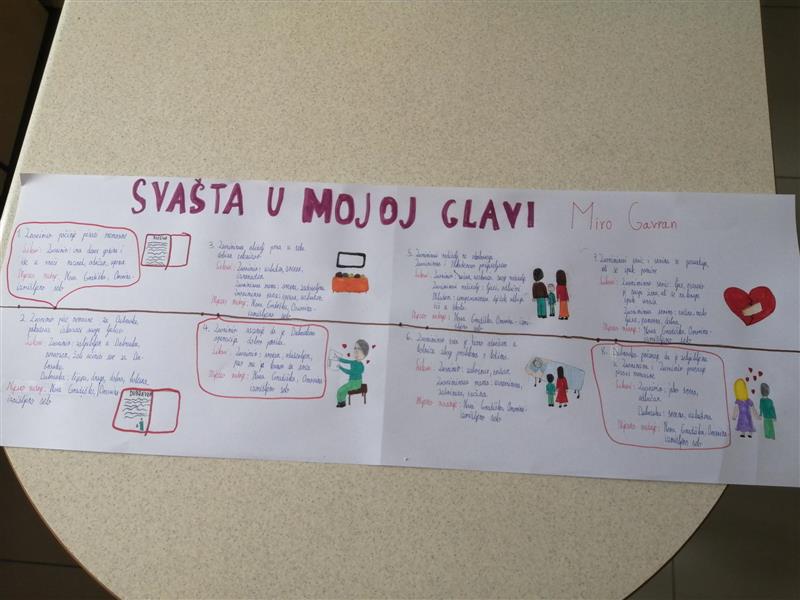 Sara Grgić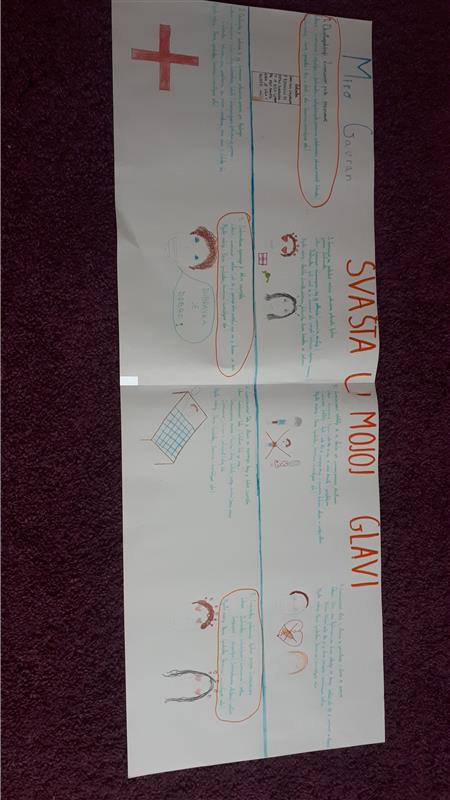 Lara Vučemilović Šimunović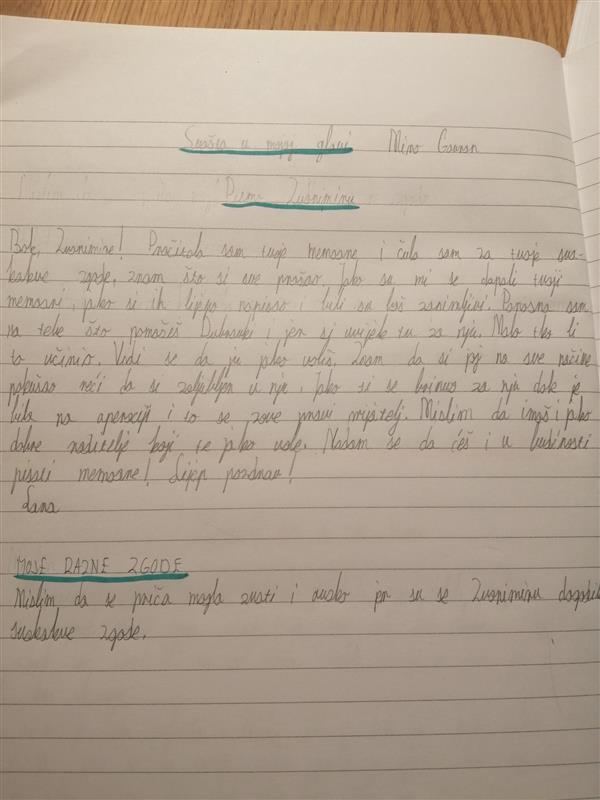 